Автономная некоммерческая профессиональная образовательная организация«КУБАНСКИЙ ИНСТИТУТ ПРОФЕССИОНАЛЬНОГО ОБРАЗОВАНИЯ»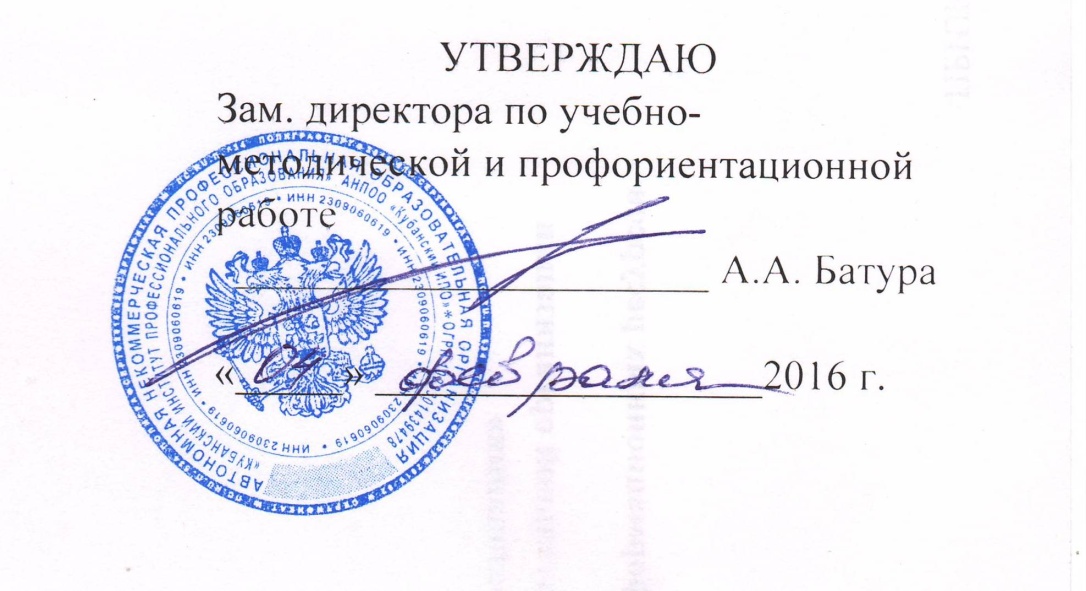 АННОТАЦИИ ПО ДИСЦИПЛИНАМПРОГРАММЫ ПОДГОТОВКИ СПЕЦИАЛИСТОВ СРЕДНЕГО ЗВЕНА43.02.08 Сервис домашнего и коммунального хозяйстваКод и наименование специальности согласно ФГОСБазовая подготовкауровень подготовки (базовая, углубленная)Специалист по домашнему и коммунальному хозяйству(наименование квалификации)Краснодар2016 г.Аннотация учебной дисциплины  ОП.01  СЕРВИСНАЯ ДЕЯТЕЛЬНОСТЬ1. Область применения программыПрограмма учебной дисциплины является частью ППССЗ в соответствии с ФГОС по специальности СПО 43.02.08 Сервис домашнего и коммунального хозяйства базовой подготовки. Программа учебной дисциплины может быть использована в дополнительном профессиональном образовании и профессиональной переподготовке кадров среднего звена социальной сферы. 2. Место дисциплины в структуре ППССЗУчебная дисциплина входит в цикл общепрофессиональных дисциплин в качестве вариативной его части.3. Цели и задачи дисциплины – требования к результатам освоения дисциплины:Цель: создать у будущего специалиста систему знаний о сервисной деятельности, услугах, формах и прогрессивных методах обслуживания. Задача дисциплины «Сервисная деятельность» – формирование у обучающихся представления о сервисной деятельности, месте сервиса в жизнедеятельности человека.Процесс изучения учебной дисциплины направлен на формирование следующих  компетенций: ОК 1-9; ПК 1.1-1.3;1,5;2.1; 2.2;3.1-3.3.В результате освоения дисциплины обучающийся должен уметь:В результате освоения дисциплины «Сервисная деятельность» обучающийся должен демонстрировать следующие результаты образования: знать: историю развития сервиса, виды сервисной деятельности, принципы классификации услуг и их характеристики. Теорию организации обслуживания; уметь: работать в «контактной зоне» как сфере организации сервисной деятельности; владеть: методами бесконфликтных взаимоотношений с потребителем в процессе сервисной деятельности. В процессе освоения данной дисциплины студент формирует и демонстрирует следующие общепрофессиональные компетенции: (ОК-9); (ПК-2); (ПК-4); (ПК-1); (ОК-11); (ОК-14).4. Рекомендуемое количество часов на освоение программы дисциплины:5. Примерный тематический план учебной дисциплины1 Сервисная деятельность как форма удовлетворения потребностей человека 2 Социально-экономические факторы развития сферы сервиса 3 Правовое регулирование отношений в сервисной деятельности4 Сущность и классификация услуг5 Производство и потребление услуг6 Маркетинг услуг7 Поведение потребителей и факторы потребления8 Новые виды услуг и прогрессивные формы обслуживания9 Психологические аспекты сервиса10 Психология процесса обслуживания при совершении заказа, тактика обслуживания11 Этическая культура сервиса12 Культура общения работников с клиентами 13 Эстетическая культура сервисаВид учебной работыОбъем часовМаксимальная учебная нагрузка (всего)138Обязательная аудиторная учебная нагрузка (всего) 92в том числе: практические занятия36Самостоятельная работа обучающегося (всего) 40Консультации6Итоговая аттестация в форме                                                     диф.  ‘зачетИтоговая аттестация в форме                                                     диф.  ‘зачет